             Casita Pre-flight checklist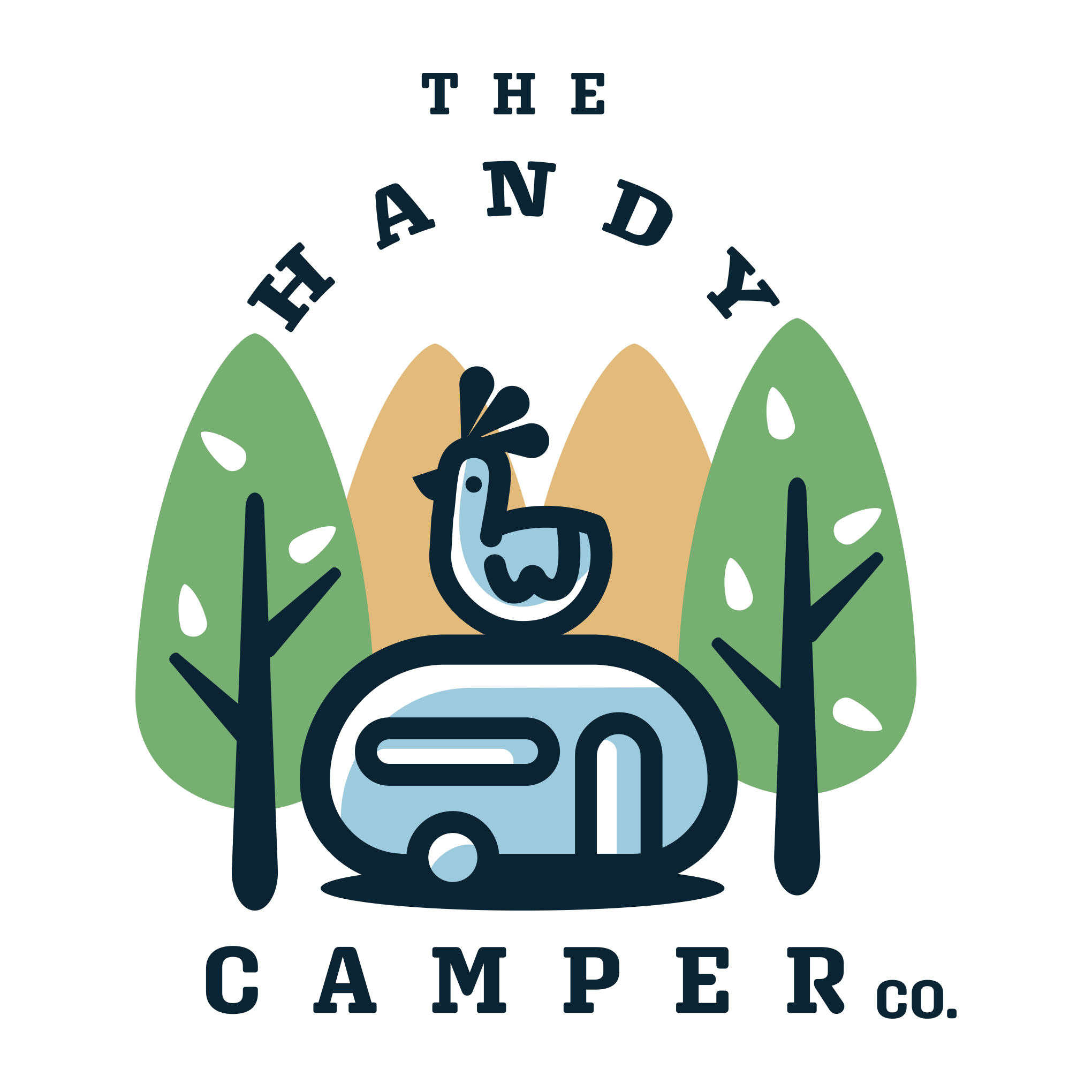 Staring at the hitch:Coupler is fully down on the ball and latched in place with a lock.Safety chains, brake cable, and electric cable plugged in.  Safety chain hooks face outwards not inward.  Jack wound up.Propane tanks: On or Off - as required.Bathroom vent closed (down position).Go inside and make sure everything is “secured for sea”, doors latched, fridge closed, nothing loose on counters, appliances off.Door latched closed, step stowed, awning fully retracted.Chocks removed from tire.Kitchen vent latched closed.Windows closed and hatches shut.Water, electric, sewer and TV/Cable hookups put away.Chocks removed from tire.Black and Grey valves closed, city water disconnected.